Work Packets 27-31English 8-9***Put your full header at the top of this page**Monday: Review the information about descriptive essays and complete the “Descriptive Writing Practice” page. Look at both pictures and describe them in as much detail as possible, per the instructions. Tuesday: Complete the “Other Ways to Say-” worksheet to practice your best descriptive language.Wednesday: Choose a topic for your descriptive essay. You will need to compare and contrast two different things in this essay. You might compare two different places or two different foods. You are free to choose another topic as long as 1) the things you are writing about are things you can describe in detail using your senses and 2) both things are the same category (place, food, activities, etc.). Complete the venn diagram worksheet comparing and contrasting your two topics.Thursday & Friday: Write a 1.5-page essay (double spaced) comparing and contrasting your two topics. Attach the essay to the back of this packet.You may also type and submit the essay to me at charity.jones@k12.wv.usDay 27Descriptive EssaysWhat is a descriptive essay?The descriptive essay is a genre of essay that asks the student to describe something. This genre allows for a great deal of artistic freedom (the goal of which is to paint an image that is vivid and moving in the mind of the reader).You might benefit from keeping in mind this simple rule: If the reader is unable to clearly form an impression of the thing that you are describing, try again!Here are some guidelines for writing a descriptive essay.Take time to brainstormIf your teacher asks you to describe your favorite food, make sure that you jot down some ideas before you begin describing it. For instance, if you choose pizza, you might start by writing down a few words: sauce, cheese, crust, pepperoni, sausage, spices, hot, melted, etc. Once you have written down some words, you can begin writing descriptions for each.Use your senses!Remember, if you are describing something, you need to be appealing to the senses of the reader. Explain how the thing smelled, felt, sounded, tasted, or looked. Embellish the moment with senses.What were you thinking?!If you can describe emotions or feelings related to your topic, you will connect with the reader on a deeper level. All people feel the same emotions, so use that to help your reader understand what you are describing.Be organized!It is easy to fall into an incoherent rambling of emotions and senses when writing a descriptive essay. However, you must strive to present an organized and logical description if the reader is to come away from the essay with a cogent sense of what it is you are attempting to describe.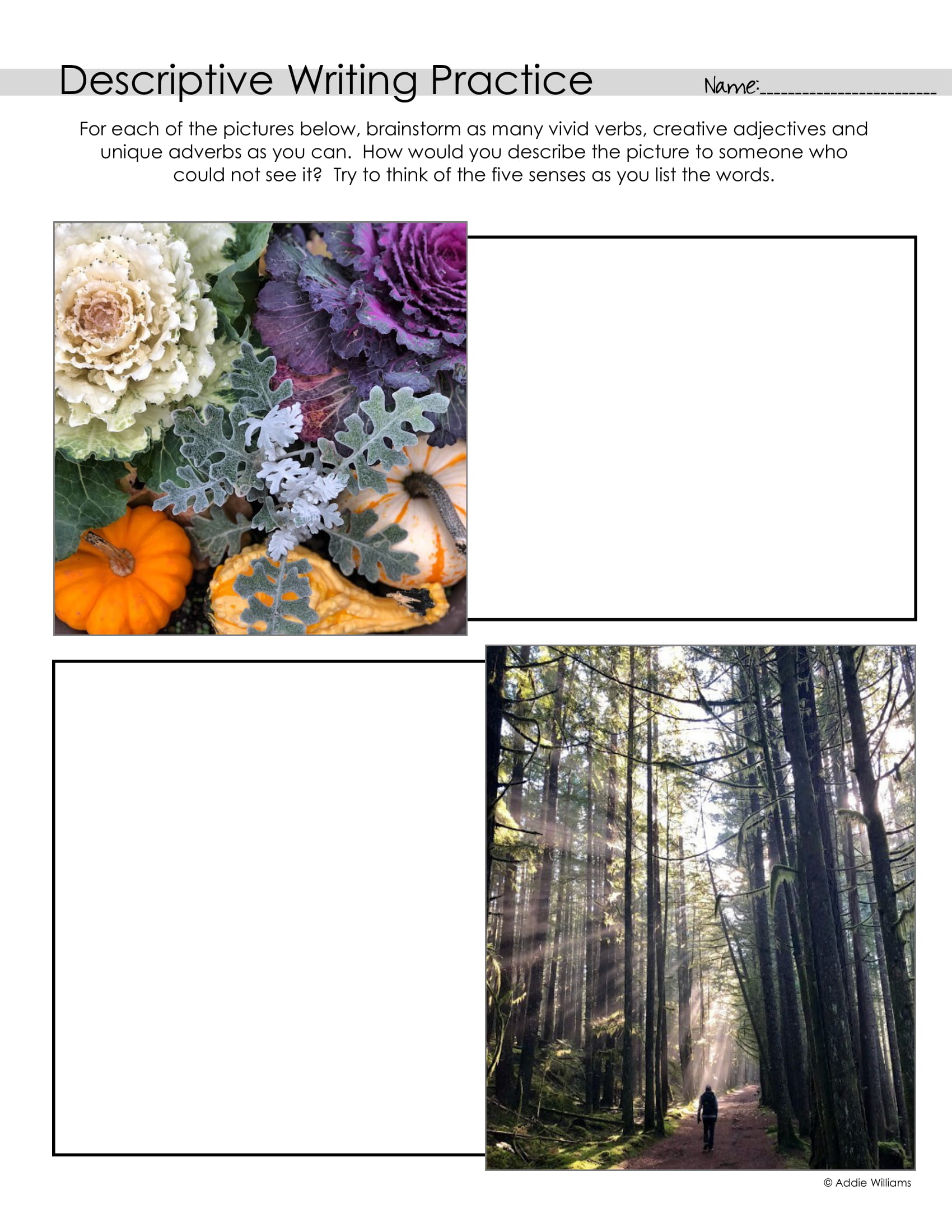 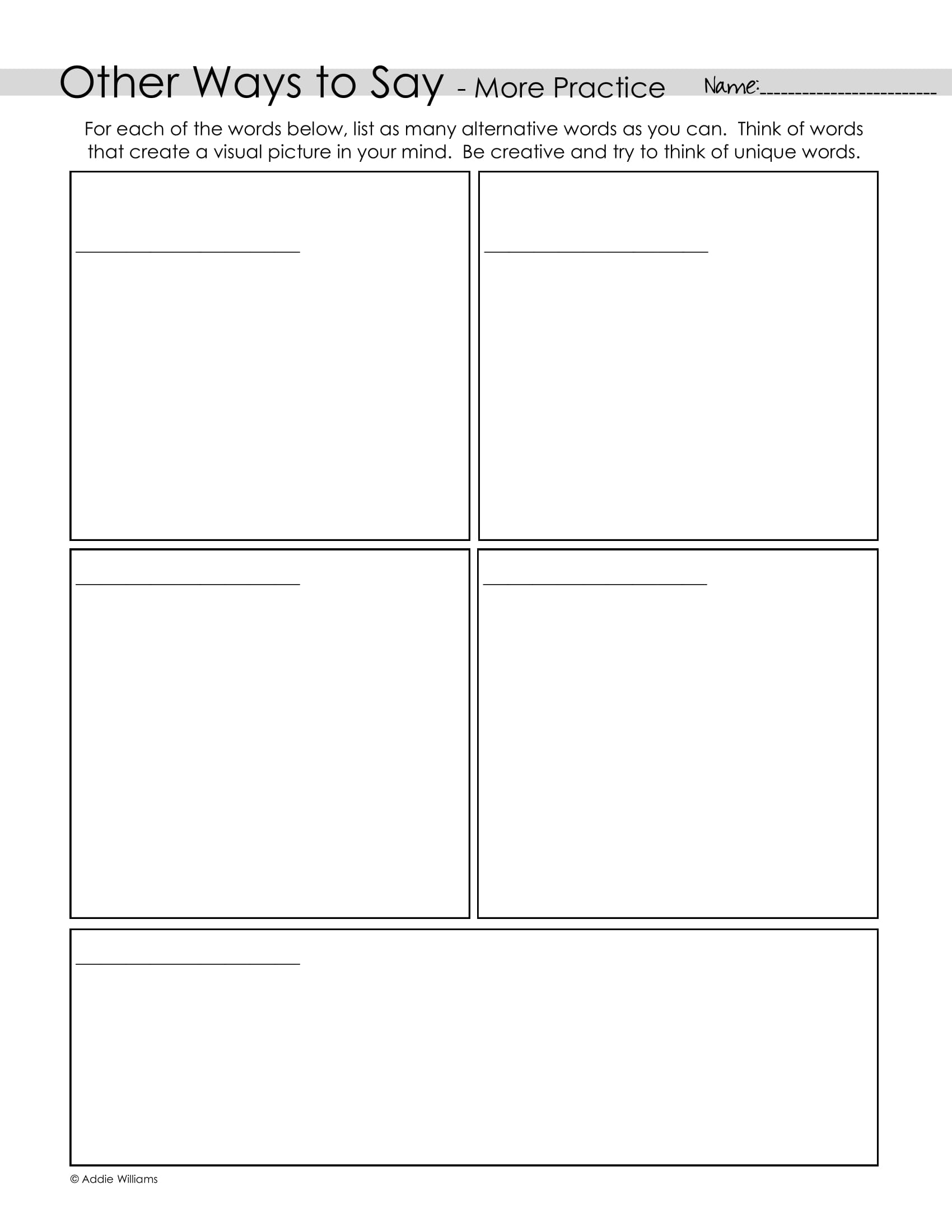 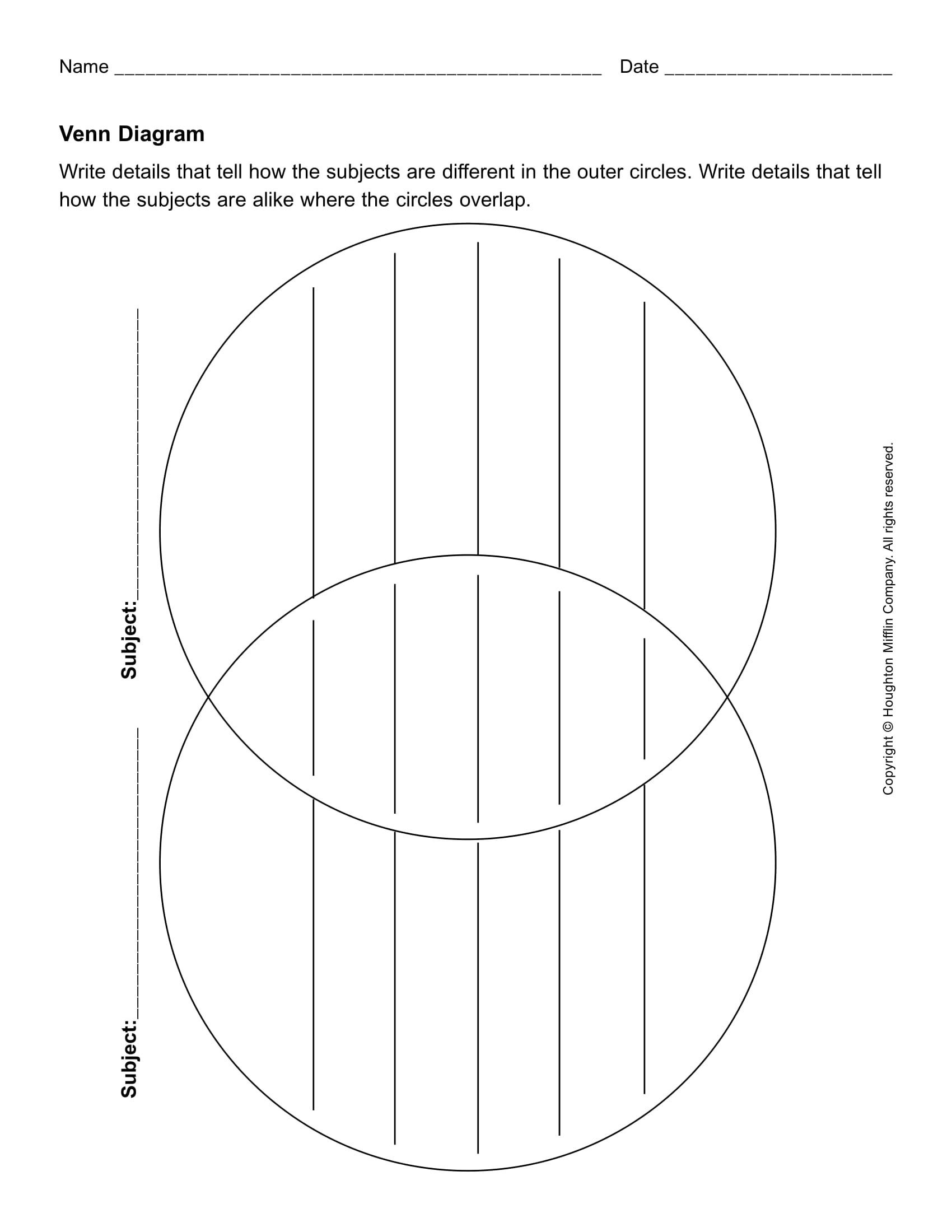 